.VINE RIGHT TWO, TOUCH, BALL, CROSS BEHINDVINE LEFT TWO, TOUCH, BALL, CROSS BEHINDTOUCH, BALL, CROSS BEHIND, TOUCH, BALL, CROSS BEHINDROCK BACK RIGHT, RECOVER, CROSS IN FRONT, BALL, STEPWALK BACK LEFT, RIGHT, COASTER BACKWALK FORWARD RIGHT, LEFT, COASTER FORWARDROLLING LEFT VINE WITH ¼ TURN LEFTSTEP SIDE LEFT, STEP RIGHT TOGETHER, TOUCH, BALL, CROSS IN FRONTREPEATMad Strut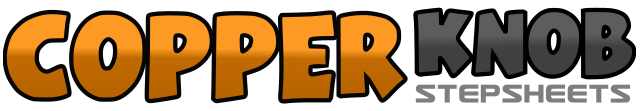 .......Count:32Wall:4Level:Intermediate.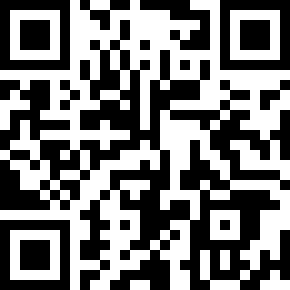 Choreographer:Anita McNab (CAN)Anita McNab (CAN)Anita McNab (CAN)Anita McNab (CAN)Anita McNab (CAN).Music:Stampede Strut - Rick TippeStampede Strut - Rick TippeStampede Strut - Rick TippeStampede Strut - Rick TippeStampede Strut - Rick Tippe........1-2Step side right, step left behind right3&4Touch right out to side, step left in place, cross right behind left5-6Step side left, step right behind left,7&8Touch left out to side, step right in place, cross left behind right9&10Touch right out to side, step left in place, cross right behind left11&12Touch left out to side, step right in place, cross left behind right13-14Rock back on right, recover forward on left15&16Cross right in front of left, touch left toe to left side, step right in place17-18Walk back on left, back on right19&20Coaster step back (left back, right beside left, left forward)21-22Walk forward on right, forward on left23&24Coaster step forward (forward right, left beside right, right back)25-26Step ¼ left on left, step ½ turn left on right27-28Step ½ turn left on left, step right beside left29-30Step side left, step right beside left (weight now on right)31-32Touch left out to side, step right in place, cross left over right